 L6任務單                                  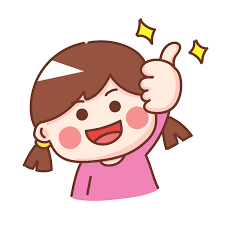 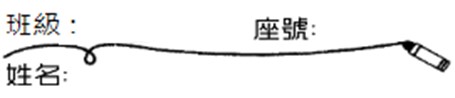   【自學我最行】任務一：這一課有15個生字，描課本P60的生字筆順2次(請用兩種不同顏色的彩虹筆)，並用藍筆把易錯的筆畫圈起來，再用紅筆將自己猜不出來的部首做記號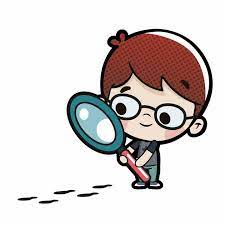 【課文知多少】任務二：閱讀課文默念課文，用亮色彩虹筆描出所有的標點符號，並圈出自己不懂的課文語詞。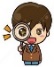 有情感的讀出整課課文。（念完請家長、老師或同學簽名：              ）本課文體屬於(        )，全課分成(     )個自然段，用①②……將自然段標示在課本上。任務三：觀看補充影片： 任務四：用曼陀羅思考法（九宮格）摘要傳記類課文重點。任務五課文結構圖：幫意義段下標題，並摘要段落大意(精簡成7-14個字以內的短句)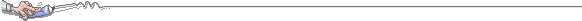 【深入探討】任務六：課文延伸Q1.這一課的課文標題是：「攀登生命的高峰」，敘述江秀真攀登世界第一高峰時所遇
   困境與克服方法。為什麼題目不是「攀登世界第一高峰」或「攀登高峰」？而是
   要加入「生命的」三個字？請提出你的想法。答： Q2.課文導讀的影片中【走五營地 登世界之巔 聖母峰27天攻頂全紀錄-李四端的雲端世界】這個影片的最後，英國探險家班‧傅格爾鼓勵我們：「任何事都是有可能的，只要你專心志致，加上耐力、勇氣與決心。去登你們的聖母峰，這會改變你們的人生。」這段話和課文結語有相同的想法。這段話是什麼意思？ 請在□中打V。□大家都去登聖母峰完成夢想。□每個人的夢想都有如登山家的聖母峰。□「耐力、勇氣和決心」可以幫助我們完成夢想。□只有登上聖母峰，才是有耐心、勇氣和決心的人。【練功時間】我提示，你加油！任務七：繪製心智圖(空白本)繪製提示：本課可以試著用文體結構或意義段拉出四條線去繪製心智圖。請參考任務四和五。以下是老師給你的關鍵字提示與思考方向，要記得把課文內容重要訊息放進第三層！  【關鍵字】：背景、起因、經過、結果、結語、江秀真、登山的美好、訓練、挑戰
           登頂、評價。【思考方向】：人(誰、別稱、成就)、緣由(為什麼喜歡登山？)、目標(想挑戰什
麼？如何訓練？出發時間？)、困難(有哪些？)、結局(是什麼？)、
評價走五營地 登世界之巔 聖母峰27天攻頂全紀錄-李四端的雲端世界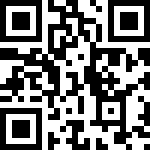 

https://reurl.cc/Yvo4LO江秀真講峰頂回望人生路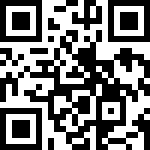 https://reurl. cc/M0oWxK江秀真：如果能輕言放棄，這就不是你的夢想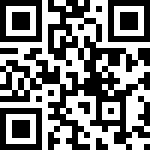 https://reurl.cc/oQKqzj作者的評價對我們的啟示主角身分/職業/別稱產生的影響讓世界透過江秀真認識臺灣，也認識臺灣的高山生態。　　     　　　　　傳記【攀登生命的高峰】—江秀真—征服世界最高峰表現的特質和品格特別的事蹟：2項1.　　　　　　 　　　　2.　　　　   　　　　　完成壯舉的時間文體結構意義段自然段段落大意背景簡介(    )起因(    )美好經過(        )
與
(        )經過(        )
與
(        )結果完成(    )結語作者(    )